Publicado en  el 21/07/2016 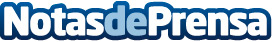 La meitat de gossos a Catalunya porten el xip d'identificació i estan censatsDatos de contacto:Nota de prensa publicada en: https://www.notasdeprensa.es/la-meitat-de-gossos-a-catalunya-porten-el-xip Categorias: Cataluña http://www.notasdeprensa.es